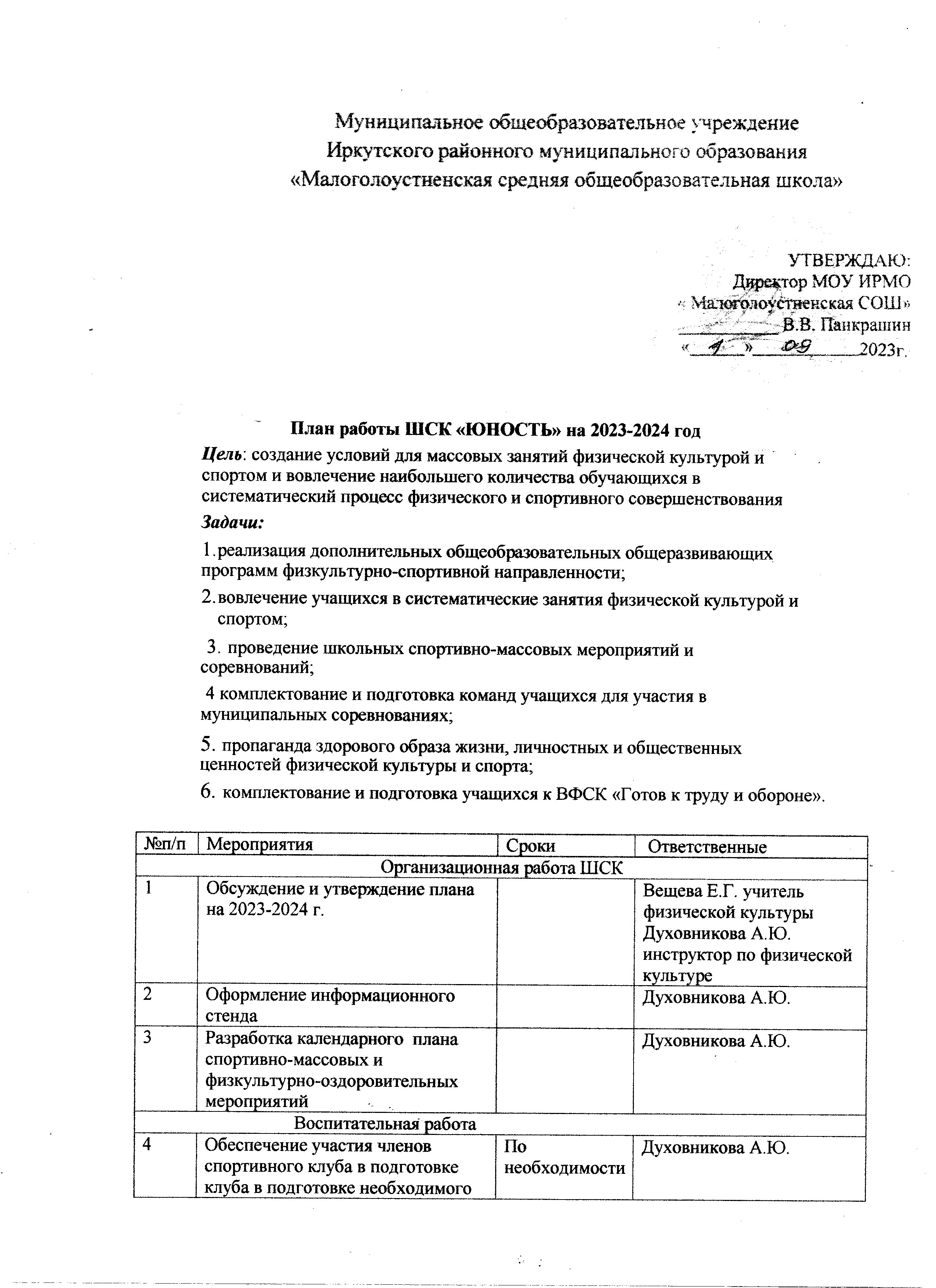 Расписание работы ШСК « Юность»2023-2024г№Дни неделиЧасы11группапонедельник17:152среда17:153пятница17:1542 группапонедельник15:305среда15:306пятница15:30